  Ortsgruppe Thomasroith	            Verlagspostamt 4901 Ottnang     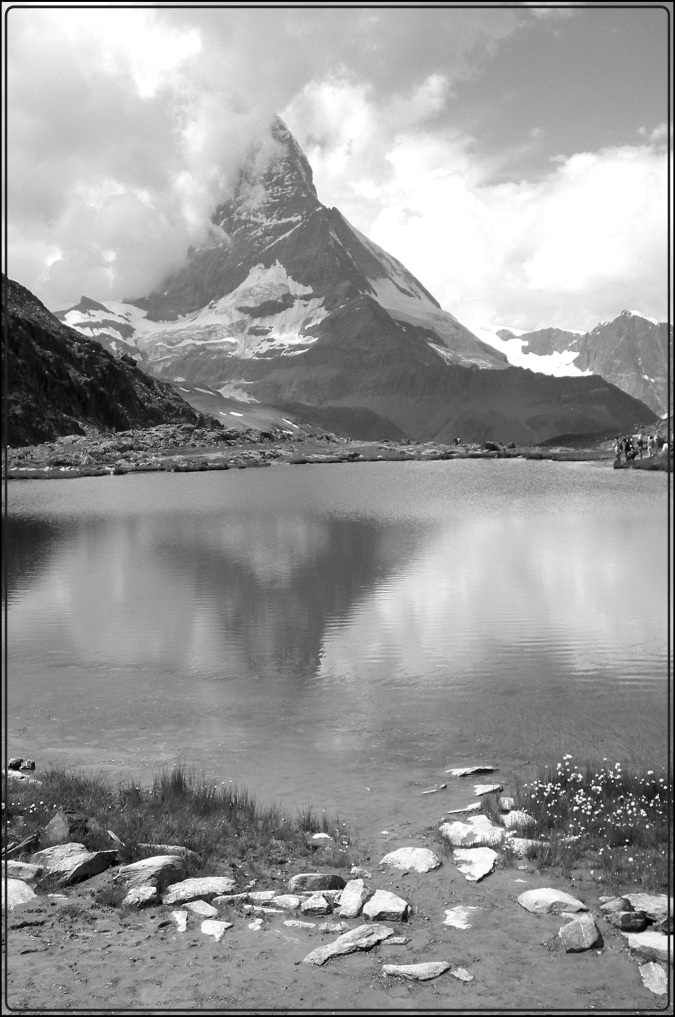      MatterhornJahresprogramm2017Liebe VereinsmitgliederDie Verantwortlichen der einzelnen Referate haben sich auch dieses Jahr bemüht, ein reichhaltiges Programm zu erstellen. Die Begleiter der einzelnen Referate laden alle ein, diese Angebote recht zahlreich zu nützen.     Achtung!!!    Es ist darauf zu achten, das pro Haushalt nur ein Programm zugesandt wird.Samstag 14. JännerWinterwanderung  Begleiter: Wagner LeopoldTreffpunkt 12.30 Uhr Gasthaus Leitner  in Zell.  Wanderung  von Zell nach Puchkirchen, Ampflwang und wieder zurück nach ZellEinkehr: Gasthaus Leitner                                   Nähere  Details siehe BeilageDonnerstag 2.FebruarLichtmessroas                           Begleiter: Eckl LeopoldineTreffpunkt u. Wanderstrecke wird extra ausgeschrieben u. an Interessenten zugesendet.Samstag 18. Februar  Winterwanderung: leichte Wanderung auf den Vöcklaberg Begleiter: Wagner LeopoldAbfahrt:  Thomasroith 12.00                              Nähere  Details siehe BeilageDonnerstag 9. März Seniorenwandern                    Begleiter: Eckl LeopoldineTreffpunkt u. Wanderstrecke wird extra ausgeschrieben u. an Interessenten zugesendet.  Samstag 18. MärzFastenwanderung in St. Georgen / AttergauAumühlenrundeBegleiter: Wagner LeopoldAbfahrtzeit: Thomasroith 12,00 Uh               Nähere  Details siehe BeilageDonnerstag 6. AprilSeniorenwandern                    Begleiter: Eckl LeopoldineTreffpunkt u. Wanderstrecke wird extra ausgeschrieben u. an Interessenten zugesendetOstermontag 17. AprilHausruckwanderung von Timelkam zur Pettenfirsthütte Abfahrt mit Bus und nähere Details siehe BeilageDonnerstag 4. MaiSeniorenwandern                    Begleiter: Eckl LeopoldineTreffpunkt u. Wanderstrecke wird extra ausgeschrieben u. an Interessenten zugesendet                                                                                         Samstag 20. MaiFrühjahrswanderung durch das Pesenbachtal ab Bad MühllackenBegleiter: Wagner LeopoldAbfahrt in Thomasroith um 08.00 Uhr mit PKW (Fahrgemeinschaften)                                                                                  Nähere  Details siehe Beilage21. Mai Landeswandertag in GeboltskirchenDonnerstag 8. JuniSeniorenwandern                     Begleiter: Eckl LeopoldineTreffpunkt u. Wanderstrecke wird extra ausgeschrieben u. an Interessenten zugesendetSamstag 17. JuniAlmwanderung zur RocheralmhütteBegleiter: Wagner LeopoldAbfahrt in Thomasroith um 6.45 Uhr (Fahrgemeinschaften) nach Gosau					           Nähere Details siehe Beilage.Sonntag 9. JuliBergmesse bei der PettenfirsthütteBeginn: 10.00 UhrSamstag 22. JuliWanderung auf der TauplitzalmBegleiter: Wagner LeopoldAbfahrt in Thomasroith um 7.00 Uhr (Fahrgemeinschaften)					Nähere Details siehe Beilage.Samstag 12. AugustAlmwanderung zur Neureithütte a.d. BergalmBegleiter: Wagner LeopoldAbfahrt in Thomasroith um 9.00 Uhr (Fahrgemeinschaften) 					Nähere Details siehe Beilage.Donnerstag 14. SeptemberSeniorenwandern                   Begleiter: Eckl LeopoldineTreffpunkt u. Wanderstrecke wird extra ausgeschrieben u. an Interessenten zugesendet.Sonntag 20. SeptemberOÖ. NaturfreundetagNähere Details werden noch bekanntgegeben.Samstag 23. SeptemberHerbstwanderung            5. Teil des GranazwegBegleiter: Wagner LeopoldAbfahrt um 12,00 Uhr in Thomasroith (Fahrgemeinschaften) nach Krena				                           Nähere  Details siehe BeilageDonnerstag 5. OktoberSeniorenwandern                    Begleiter: Eckl LeopoldineTreffpunkt u. Wanderstrecke wird extra ausgeschrieben u. an Interessenten zugesendet.Samstag 21. OktoberAbschlußwanderung in Frankenmarkt zum hohen KreuzBegleiter: Wagner LeopoldAbfahrt um 12,00 Uhr in Thomasroith (Fahrgemeinschaften) nach Frankenmarkt (Parkplatz GH Kogler) 	Einkehr : GH Kogler						Nähere  Details siehe BeilageDonnerstag 16. NovemberSenioren- AbschlußwanderungBegleiter: Eckl LeopoldineTreffpunkt u. Wanderstrecke wird extra ausgeschrieben u. an Interessenten zugesendet.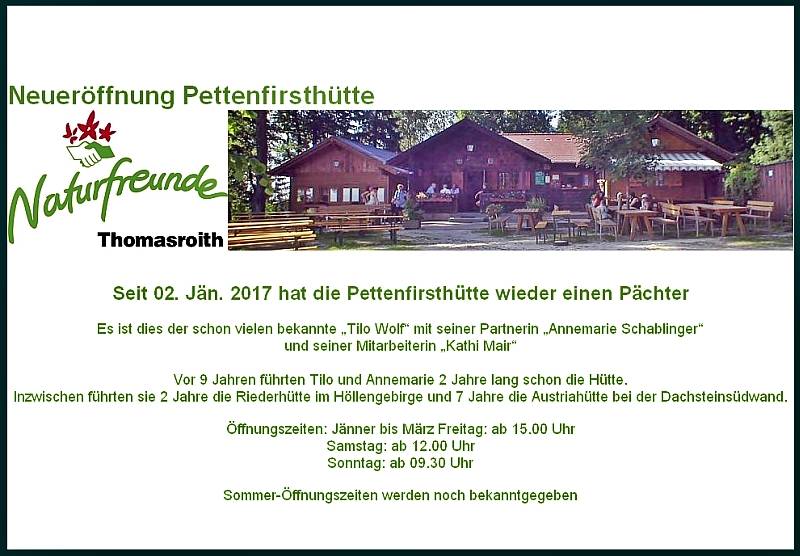 Radfahren4 Tagesfahrt Thayatalradweg 3.-6. AugustBei Interesse Meldungen bis spätestens Ende März beiMayr HerbertDie Halb- u. Tagestouren werden per E-Mail ausgeschrieben.Bitte unbedingt Eure E-Mail-Adresse bekannt gebenAnmeldungen nehmen gerne entgegenWandern:  Wagner Leopold  Tel.: 07675 / 2767 od. 				                       0664 / 1941879		          E-Mail: roman.wagner90@gmail.comSeniorenwandern: Eckl Leopoldine Tel.:0660/3469294            E-Mail: leopoldine.eckl@gmail.comRadfahren:  	            Mayr Herbert   Tel.: 0664 / 73857851				E-Mail:  hmayr.utanet.at      		  Helml Anni        Tel.: 07676 / 8034  				E-Mail:  w.helml@aon.atBei zweifelhafter Witterung bitte immer mit den jeweiligen Referenten telefonisch Kontakt aufzunehmen.Achtung:  Sämtliche Ausschreibungen und Termine werden auch rechtzeitig in den Schaukästen in Thomasroith, Zell/Pettenfirst und Pettenfirsthütte ausgehängt.Der Vereinsvorstand  wünscht allen ein gesundes unfallfreies Jahr 2017Herausgeber: Naturfreunde Öst. OG Thomasroith   Naturfreunde Österreich		         Postgebühr bar bezahlt